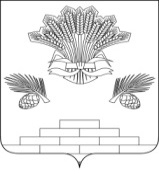 АДМИНИСТРАЦИЯ ЯШКИНСКОГО МУНИЦИПАЛЬНОГО ОКРУГАПОСТАНОВЛЕНИЕот «____»  __________ 2020г. № ____                                                                       пгт ЯшкиноО разрешении ООО «Кузбасская энергосетевая компания» на использование земельного участка из земель, государственная собственность на которые не разграничена, без его предоставления и установления сервитутов Рассмотрев заявление ООО «Кузбасская энергосетевая компания», руководствуясь нормами Земельного кодекса Российской Федерации, Градостроительного кодекса Российской Федерации, Федеральным законом от 25.10.2001 № 137-ФЗ «О введении в действие Земельного кодекса Российской Федерации», Постановлением Правительства Российской Федерации от 27.11.2014 № 1244 «Об утверждении правил выдачи разрешения на использование земель или земельного участка, находящихся в государственной или муниципальной собственности», Постановлением Правительства Российской Федерации от 03.12.2014 № 1300 «Об утверждении перечня видов объектов, размещение которых может осуществляться на землях или земельных участках, находящихся в государственной или муниципальной собственности, без предоставления земельных участков и установления сервитутов», постановлением Коллегии Администрации Кемеровской области от 01.07.2015 № 213 «Об утверждении Положения о порядке и условиях размещения видов объектов, перечень которых утвержден Постановлением Правительства Российской Федерации от 03.12.2014 № 1300 «Об утверждении перечня видов объектов, размещение которых может осуществляться на землях или земельных участках, находящихся в государственной или муниципальной собственности, без предоставления земельных участков и установления сервитутов», на землях и земельных участках, находящихся  в государственной или муниципальной собственности, без предоставления земельных участков и установления сервитута»  (в ред. Постановления Правительства Кемеровской области – Кузбасса от 31.10.2019 № 639),  Уставом  Яшкинского муниципального округа, администрация Яшкинского муниципального округа постановляет:1. Разрешить Обществу с ограниченной ответственностью «Кузбасская энергосетевая компания» (ИНН 4205109750, ОГРН 1064205113136, юридический адрес: Российская Федерация, Кемеровская область, г. Кемерово, ул. Н. Островского, 32, оф. 309) использовать земельный участок с кадастровым номером 42:19:0302002:229,  площадью 3  кв. м,  государственная собственность на который не разграничена, без их предоставления и установления сервитутов,  относящихся к категории земель – «Земли населённых пунктов», с видом разрешенного использования – «Коммунальное обслуживание», расположенного по адресу: Российская Федерация, Кемеровская область – Кузбасс, Яшкинский муниципальный округ, пгт. Яшкино, для размещения объекта: Сооружение линейное электротехническое: ВЛИ-0,4 кВ от опоры № 11/1/4 ВЛИ-0,4 кВ Ф-0,4-3, КТП № 5-6/0,4 кВ до концевой опоры, установленной на границе земельного участка кафе, ул. Осиновка третья, д. 4, пгт. Яшкино.Координаты характерных точек границ земельного участка указаны в прилагаемой к заявлению выписке на земельный участок из Единого государственного реестра недвижимости об основных характеристиках и зарегистрированных правах на объект недвижимости.    2. Использование земель или земельного участка (части земельного участка) для размещения объекта осуществляется за плату в соответствии с прилагаемым к настоящему постановлению расчётом размера платы за использование земель или земельного участка (части земельного участка) для размещения объекта.3. В случае приведения к порче либо уничтожению плодородного слоя почвы в границах земельного участка, указанного в пункте 1 настоящего постановления, ООО «Кузбасская энергосетевая компания» привести земельный участок в состояние, пригодное для его использования в соответствии с разрешенным использованием.4. Срок разрешения на использование земельного участка, государственная собственность на который не разграничена, без его предоставления и установления сервитутов, 3 года  с момента вступления в силу настоящего постановления.5. Действие разрешения на использование земельного участка в целях, указанных в пункте 1 настоящего постановления, прекращается со дня предоставления земельного участка гражданину или юридическому лицу.6. МКУ «Управление имущественных отношений» направить копию данного постановления в Управление Федеральной службы государственной регистрации, кадастра и картографии по Кемеровской области в течение десяти дней со дня его подписания.7. Контроль за исполнением данного постановления возложить на и. о.   начальника МКУ «Управление имущественных отношений» - заместителя главы Яшкинского муниципального округа Т. А. Большанину.8. Настоящее постановление вступает в силу с момента подписания.Глава  Яшкинскогомуниципального округа                                                           Е. М. КураповПриложение кпостановлению администрации Яшкинского муниципального округа от  _____________№  _____РАСЧЁТ размера платы за использование земель или земельного участка (части земельного участка) для размещения объекта 	Расчёт размера платы за использование земель или земельного участка (части земельного участка) для размещения объекта определён в соответствии с Постановлением Правительства Кемеровской области – Кузбасса от 31.10.2019г. № 639 «О внесении изменений в постановление Коллегии Адмнистрации Кемеровской области от 01.07.2015 № 213 «Об утверждении Положения о порядке и условиях размещения объектов, размещение которых может осуществляться на землях или земельных участках, находящихся в государственной или муниципальной собственности, без предоставления земельных участков и установления сервитутов»»: Размер годовой платы за размещение объекта определяется по формуле:П = Су х Нст х S, где:П – годовой размер платы за размещение объекта (руб.);Су - среднее значение удельного показателя кадастровой стоимости земель населенных пунктов Кемеровской области по Яшкинскому муниципальному району, руб./кв. м (в случае размещения объектов на землях населенных пунктов); Нст – ставка платы за использование земель или земельного участка (части земельного участка) для размещения объекта. Ставка платы за использование земель или земельного участка (части земельного участка) для размещения объекта устанавливается равной максимальной ставке земельного налога, установленного Налоговым кодексом Российской Федерации;S – площадь земель или земельного участка (части земельного участка).       2) Плата за размещение объекта вносится заявителем единовременно за весь период размещения объекта в течение 20 рабочих дней со дня направления ему настоящего постановления, путем перечисления денежных средств на счет в органе Федерального казначейства:УФК по Кемеровской области (МКУ «Управление имущественных отношений» л/с 04393022770) ИНН 4247002463  КПП 424601001  р/сч № 40101810400000010007Отделение Кемерово г. Кемерово ОКТМО 32546000 БИК 043207001 КБК 905 117 0504004 0000 180 (прочие неналоговые доходы бюджетов городских округов).И. о. начальника МКУ«Управление имущественных отношений» - заместителя  главыЯшкинского муниципального  округа                                    Т. А. Большанина1. Кадастровый номер (квартал)42:19:03020022. Разрешенное использованиеКоммунальное обслуживание3. Площадь земельного участка (кв. м)34.  Среднее значение удельного показателя кадастровой стоимости земель населенных пунктов Кемеровской области по Яшкинскому муниципальному району (руб./кв.м)856,225.  Ставка платы за использование земель или земельного участка (части земельного участка) для размещения объекта1,5%6. Годовой размер платы за использование земельного участка (части земельного участка) для размещения объекта (руб.)38,537. Размер платы за использование земельного участка (части земельного участка) для размещения объекта за весь период размещения (руб.)115,59